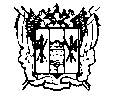 ПРАВИТЕЛЬСТВО РОСТОВСКОЙ ОБЛАСТИМИНИСТЕРСТВО  СТРОИТЕЛЬСТВА, АРХИТЕКТУРЫ И ТЕРРИТОРИАЛЬНОГО РАЗВИТИЯГОСУДАРСТВЕННОЕ АВТОНОМНОЕ УЧРЕЖДЕНИЕ РОСТОВСКОЙ ОБЛАСТИ«РЕГИОНАЛЬНЫЙ НАУЧНО-ИССЛЕДОВАТЕЛЬСКИЙ И ПРОЕКТНЫЙИНСТИТУТ ГРАДОСТРОИТЕЛЬСТВА»Муниципальный контракт -  № 610/ 16                                                    от 04 мая 2016г.Заказчик -  Администрация Синявского     сельского поселенияАрх. № -      310/1-16-ГП (к) - ПЗПроект внесения изменений в Генеральный план Синявского сельского поселенияНеклиновского района Ростовской областиПояснительная запискаРостов-на-Дону2016 г.ПРАВИТЕЛЬСТВО РОСТОВСКОЙ ОБЛАСТИМИНИСТЕРСТВО  СТРОИТЕЛЬСТВА, АРХИТЕКТУРЫ И ТЕРРИТОРИАЛЬНОГО РАЗВИТИЯГОСУДАРСТВЕННОЕ АВТОНОМНОЕ УЧРЕЖДЕНИЕ РОСТОВСКОЙ ОБЛАСТИ«РЕГИОНАЛЬНЫЙ НАУЧНО-ИССЛЕДОВАТЕЛЬСКИЙ И ПРОЕКТНЫЙ ИНСТИТУТ ГРАДОСТРОИТЕЛЬСТВА»Муниципальный контракт -  № 610/ 16 от 04 мая 2016г., № 680/16 от 26 октября 2016г.Заказчик -  Администрация Синявского сельского поселенияАрх. № -      310/1-16-ГП (к) - ПЗПроект внесения изменений в Генеральный план Синявского сельского поселенияНеклиновского района Ростовской областиПояснительная запискаДиректор института                    				Т.Г. МорозоваГлавный архитектор проекта        				Е.Н. БезугловаРостов-на-Дону2016 г.Перечень материалов, откорректированных в составе данного проектаСодержание пояснительной запискиОБЩИЕ ПОЛОЖЕНИЯ «Проект внесения изменений в Генеральный план и Правила землепользования и застройки Синявского сельского поселения Неклиновского района Ростовской области» разработан в соответствии с действующим федеральным градостроительным законодательством на основании:- муниципального контракта № 610/16  от 04 мая 2016г. на выполнение работ по внесению изменений в Генеральный план и Правила землепользования и застройки Синявского сельского поселения Неклиновского района Ростовской области;- муниципального контракта № 680/16 от 26 октября 2016г. на выполнение работ по внесению изменений в Генеральный план и Правила землепользования и застройки Синявского сельского поселения Неклиновского района Ростовской области в части корректировки границ хутора Морской Чулек в целях приведения данных границ в соответствие с действующим законодательством Российской Федерации;- заявки Администрации Синявского сельского поселения «О внесении изменений в Генеральный план Синявского сельского поселения Неклиновского района Ростовской области» № 149 от 30 марта 2016г.;- заявки Администрации Синявского сельского поселения «О внесении изменений в Правила землепользования и застройки Синявского сельского поселения Неклиновского района Ростовской области» № 149/1 от 30 марта 2016г.;в соответствии с:- Генеральным планом Синявского сельского поселения, разработанным ИАрхИ «ЮФУ» в 2011 году;- Правилами землепользования и застройки Синявского сельского поселения, разработанными ИАрхИ «ЮФУ» в 2011 году;-.Градостроительным кодексом РФ №109-ФЗ от 29.12.2004 г;-.Земельным кодексом РФ №136-ФЗ от 25.10.2001 г.;-  «Нормативами градостроительного проектирования городских округов и поселений Ростовской области», утвержденными Приказом министерства территориального развития, архитектуры и градостроительства области от 06.03.2013 г. № 25;- Областным законом Ростовской области от 26.12.2007г. №853-ЗС « О градостроительной деятельности в Ростовской области»- СП 42.13330.2011 «Градостроительство. Планировка и застройка городских и сельских поселений»;- СанПиН 2.2.1/2.1.1.1200-03 «Санитарно-защитные зоны и санитарная классификация предприятий, сооружений и иных объектов»;и другими нормативными правовыми актами государственной власти и Ростовской области - требованиями технических регламентов."Проект внесения изменений в Генеральный план Синявского сельского поселения Неклиновского района Ростовской области» разработан на материалах формата dwg «Генеральный план Синявского сельского поселения Неклиновского района Ростовской области» (муниципальный контракт №44 от 10.03.2011г.), выполненного ИАрхИ «ЮФУ» в 2011 году. 2. ВНЕСЕНИЕ ИЗМЕНЕНИЙ В «ГЕНЕРАЛЬНЫЙ ПЛАН СИНЯВСКОГО СЕЛЬСКОГО ПОСЕЛЕНИЯ»В материалы проекта «Генеральный план Синявского сельского поселения Неклиновского района Ростовской области» (муниципальный контракт № 44 от 10.03.2011г.) внесены изменения в составе, определенном заявкой Администрации Синявского сельского поселения «О внесении изменений в Генеральный план Синявского сельского поселения Неклиновского района Ростовской области» № 149 от 03 марта 2016г.2.1 Перечень изменений в чертежи проекта«Генеральный план Синявского сельского поселения»1. В границу населенного пункта с.Синявское  включен земельный участок с кадастровым номером 61:26:0600017:923 площадью 100 га и земельный участок с кадастровым номером 61:26:0600017:807, площадью 11,1 га в соответствии с обращением ООО «Недра».Земельный участок с кадастровым номером 61:26:0600017:923 планируется исключить из категории земель «Земли сельскохозяйственного назначения и включить в функциональную зону «Зона развития общественно-жилой застройки» категории земель «Земли населенных пунктов». Уточнена проектируемая граница х,Морской Чулек по контуру кадастрового участка 61:26:0600017:923.( чертеж 310/1-16-ГП (к)- 15 «Схема планируемых границ функциональных зон с.Синявское»)Таблица №12.Проектом дано предложение по корректировке полосы отвода железной дороги с целью исключения из ее границ участков существующей жилой застройки.3. Установление в границах земельных участков с кадастровыми номерами  61:26:0060101:7401, 61:26:0060101:2030, 61:26:0060101:2029, 61:26:0060101:2409,  61:26:0060101:2027, 61:26:0060101:2015, 61:26:0060101:71, 61:26:0060101:2024, 61:26:0060101:2022, расположенных по ул.Береговой в с.Синявское, функциональной зоны «Жилая  зона»  вместо функциональной зоны «Зона рекреационного назначения».4. Установление в границах земельных участков с кадастровыми номерами  61:26:0060101:122,  61:26:0060101:2016,  61:26:0060101:183, расположенных по ул.Береговой в с.Синявское, функциональной зоны «Зона объектов отдыха, физической культуры  и спорта» вместо функциональной зоны «Зона рекреационного назначения». 5. Установление в границах земельного участка с кадастровым номером  61:26:0060101:6296, расположенного по адресу: с. Синявское, ул. Береговой,14,  функциональной зоны «Жилая  зона» вместо функциональной зоны «Санитарно-защитная зона».6. Установление в границах земельных участков с кадастровыми номерами 61:26:0060101:81, 61:26:0060101:2080 функциональной зоны «Коммунально-производственная зона»  вместо функциональной зоны «Жилая зона».7. Установление в границах земельных участков с кадастровыми номерами 61:26:0060101:2395, 61:26:0060101:7263, расположенных по адресу: с. Синявское, ул.Шапошникова,33а, 33б, функциональной зоны «Жилая  зона» вместо функциональной зоны «Зона объектов отдыха, физической культуры  и спорта».8. Установление в границах земельных участков с кадастровыми номерами 61:26:0060101:2279,  61:26:0060101:799, 61:26:0060101:245,  61:26:0060101:2383,  61:26:0060101:2305 ,  61:26:0060101:2335,  61:26:0060101:2447, 61:26:0060101:2512,  61:26:0060101:6435, 61:26:0060101:6160,  61:26:0060101:5872,  61:26:0060101:5889,  расположенных по ул. Шапошникова в с.Синявское, функциональной зоны «Многофункциональная общественно-жилая застройка» вместо функциональной зоны «Санитарно-защитная зона». 9. Установление в границах земельных участков с кадастровыми номерами 61:26:0060101:7004,  61:26:0060101:6630, расположенных по  адресу: с. Синявское, ул. Шапошникова, 78. 80, функциональной зоны «Жилая  зона» вместо функциональной зоны «Санитарно-защитная зона». 10. Установление в границах земельных участков с кадастровыми номерами 61:26:0600017:820, 61:26:0600017:818, 61:26:0600017:806, 61:26:0600017:819, расположенных в с.Синявское севернее улиц Шапошникова и Крупской, функциональной зоны «Зона развития общественно-жилой застройки» вместо  функциональных зон «Санитарно-защитная зона» и «Зона сельскохозяйственного использования». 3. ОСНОВНЫЕ ТЕХНИКО-ЭКОНОМИЧЕСКИЕ ПОКАЗАТЕЛИ «ПРОЕКТА ВНЕСЕНИЯ ИЗМЕНЕНИЙ В ГЕНЕРАЛЬНЫЙ ПЛАН СИНЯВСКОГО СЕЛЬСКОГО ПОСЕЛЕНИЯ»Таблица №2**  Общая площадь земель муниципального образования «Синявское сельское поселение» Неклиновского района Ростовской области в установленных границах уточнена в рамках Государственного задания, утвержденного приказом министерства территориального развития, архитектуры и градостроительства № 110 от 27.12.2010 «Описание границ муниципальных образований Ростовской области в соответствии с требованиями градостроительного и земельного законодательства», выполненного  ГАУ РО «РНИиПИ градостроительства». 4. ИСХОДНЫЕ ДАННЫЕ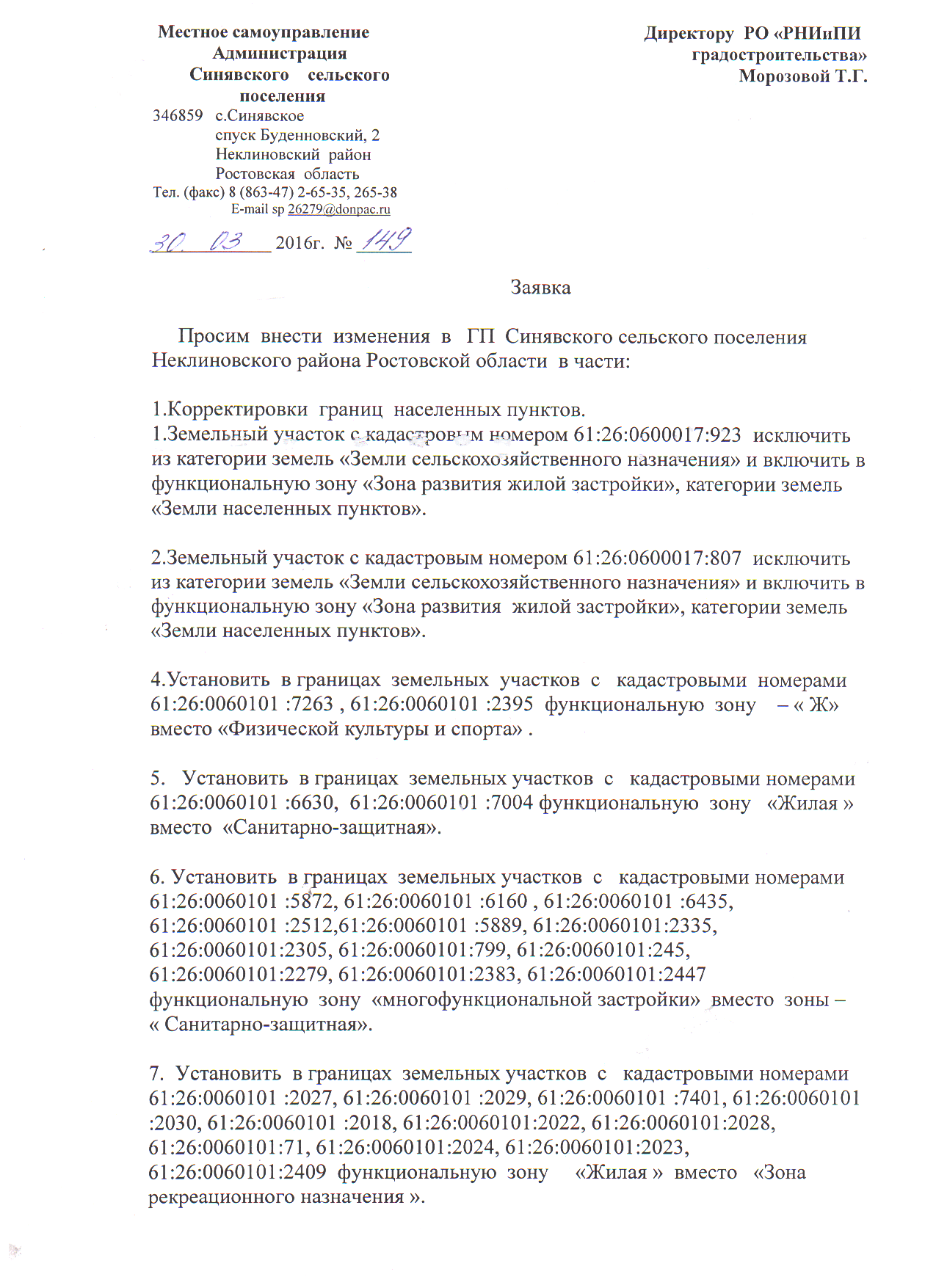 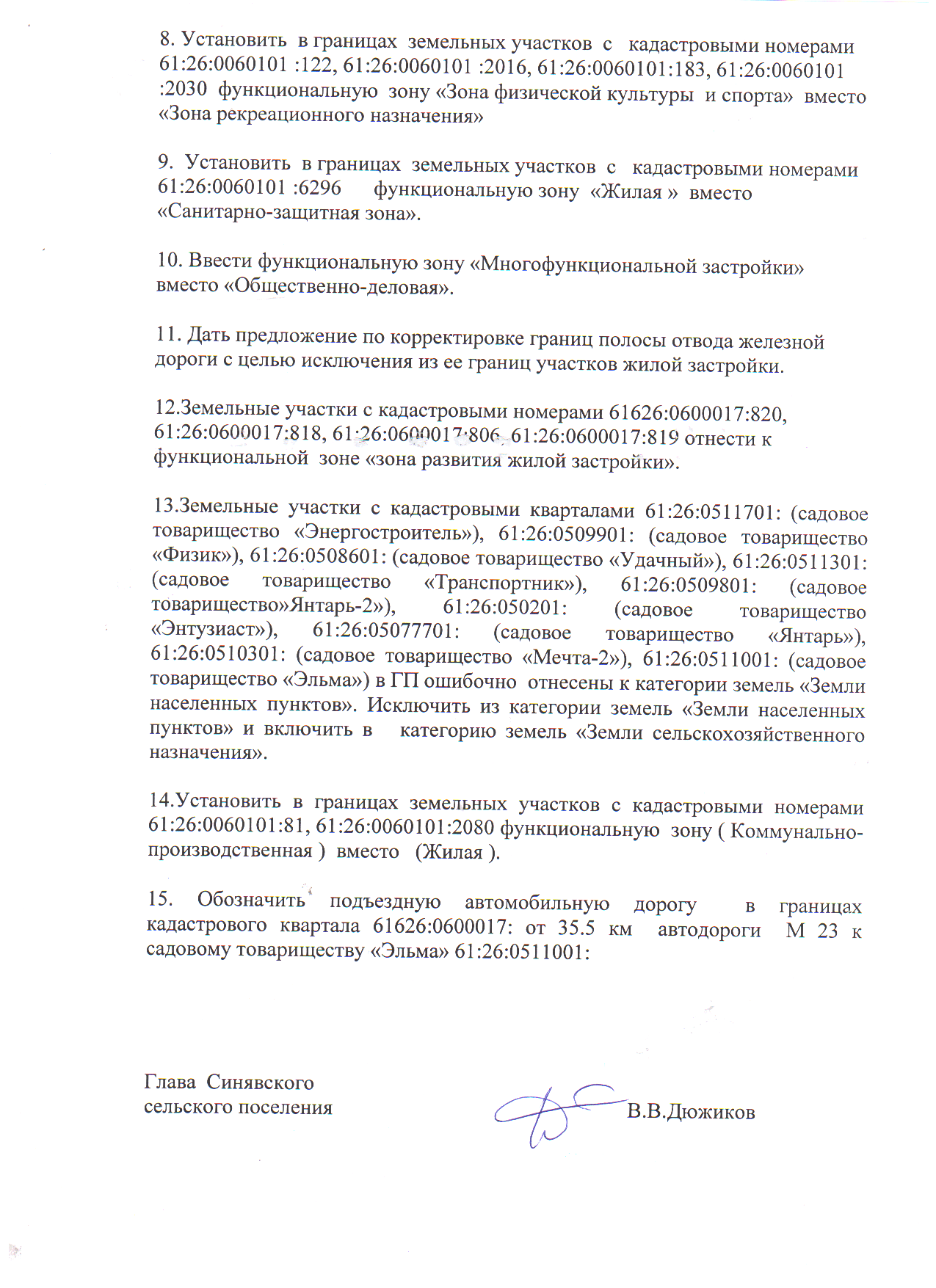 ОбозначениедокументаНаименованиедокументаВид выдачизаказчику123310/1-16-ГП (к)-ПЗПояснительная записка «Проект внесения изменений в Генеральный план Синявского сельского поселения Неклиновского района Ростовской области»сшив12 листовФайл на CD-диске310/1-16-ГП (к)- 2Схема с отображением результатов анализа комплексного развития территории и размещения объектов капитального строительства местного значения со схемой использования территории сельского поселения с отображением границ земель различной категории М 1:25000ЧертежФайл на CD-диске310/1-16-ГП (к)- 3Схема современного состояния и ограничений (опорный план) с отображением существующих границ поселения и предложения по их уточнению, проектируемые границы населённых пунктов М 1:25000ЧертежФайл на CD-диске310/1-16-ГП (к)- 4Схема границ функциональных зон М. 1:25000ЧертежФайл на CD-диске310/1-16-ГП (к)- 6Схема существующих и проектируемых границ земель промышленности, энергетики и транспорта со схемой транспортной инфраструктуры  М 1:25000ЧертежФайл на CD-диске310/1-16-ГП (к)- 7Схема природно-рекреационного комплекса со схемой размещения и пешеходной доступности объектов социального обслуживания м 1:25000ЧертежФайл на CD-диске310/1-16-ГП (к)- 8Схема инженерной инфраструктуры и инженерного благоустройства М 1:25000ЧертежФайл на CD-диске310/1-16-ГП (к)- 9Схема современного состояния и ограничений с отображением результатов анализа комплексного развития территории с.Синявского и размещения объектов капитального строительства местного значения со схемой с отображением существующих границ с.Синявского и предложения по их изменению М1:5000ЧертежФайл на CD-дискеОбозначениедокументаНаименованиедокументаВид выдачизаказчику123310/1-16-ГП (к)- 10Схема современного состояния и ограничений с отображением результатов анализа комплексного развития территории х.Морской Чулек и размещения объектов капитального строительства местного значения со схемой с отображением существующих границ х.Морской Чулек и предложения по их изменению М 1:5000ЧертежФайл на CD-диске310/1-16-ГП (к)- 15Схема планируемых границ функциональных зон с.Синявское М 1: 5000ЧертежФайл на CD-диске310/1-16-ГП (к)- 16Схема планируемых границ функциональных зон х.Морской Чулек М 1: 5000ЧертежФайл на CD-диске№№разделовНаименование разделов пояснительной запискиСтр.1.Общие положения52.Внесение изменений в «Генеральный план Синявского сельского поселения»62.1Перечень изменений в чертежи проекта« Генеральный план Синявского сельского поселения»63.Основные технико-экономические показатели «Проектавнесения изменений в Генеральный план Синявского сельского поселения »94.Исходные данные10№ п/п Наименование показателейЕд. измеренияКоличествоКоличество№ п/п Наименование показателейЕд. измерения«Генеральный план Синявского с.п. Неклиновского района»(муниципальный контракт №44 от 10.03.2011г.)«Проект внесения изменений в Генеральный план Синявского с.п. Неклиновского района»»(муниципальный контракт №610/16 от 04.05.2016г., № 680/16 от 26.10.2016г.))123451.Площадь с.Синявскоев планируемых границахга623,69610,77№ п/п Наименование показателейЕд. измеренияКоличествоКоличествоКоличество№ п/п Наименование показателейЕд. измерения«Генеральный план Синявского с.п. Неклиновского района»(муниципальный контракт №44 от 10.03.2011г.)«Генеральный план Синявского с.п. Неклиновского района»(муниципальный контракт №44 от 10.03.2011г.)«Проект внесения изменений в Генеральный план Синявского с.п. Неклиновского района»»(муниципальный контракт №610/16 от 04.05.2016г., №680/16 от 26.10.2016г.)№ п/п Наименование показателейЕд. измеренияСовременное состояние,(на 2011 г.)Расчетный срок 2031г.«Проект внесения изменений в Генеральный план Синявского с.п. Неклиновского района»»(муниципальный контракт №610/16 от 04.05.2016г., №680/16 от 26.10.2016г.)123456I. Территории I. Территории I. Территории I. Территории I. Территории I. Территории 1Общая площадь земель сельского поселения в установленных границахга15982,015982,016617,44**В том числе:1.1земли сельскохозяйственного назначенияга8970,08633,19323,861.2земли населенныхпунктовга1010,01255,01242,081.3.земли промышленности, энергетики, тран-спорта, связи, радиовещания, телевидения, информатики, земли для обеспечения космической деятельности, земли обороны, безопасности и земли иного специального назначенияга294,21308,71343,711.4Земли лесного фондага234,0234,0234,01.5Земли водного фондага60,060,060,01.6Земли охраняемых территорийга4777,34777,34777,31.7Земли запасага636,49636,49636,49